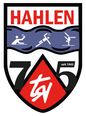 Sitzplatznummer (bitte nicht ausfüllen)				  Sitzplatznummer (bitte nicht ausfüllen)			Stehplatznummer (bitte nicht ausfüllen)				  Stehplatznummer (bitte nicht ausfüllen)				Name:                                                                          		  Name:                                                                          	   Adresse:                                                                      	  Adresse:                                                                         	                                                                                                                                               Telefonnummer:                                                         		  Telefonnummer:                                                         	